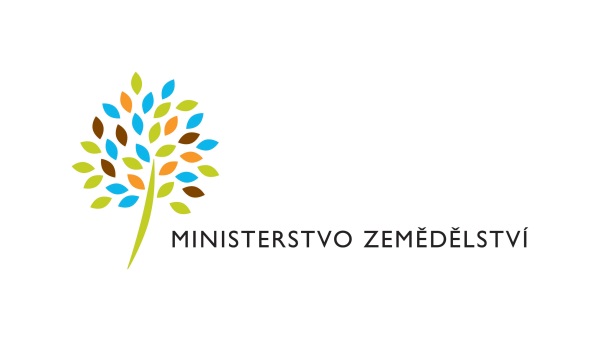 Pozvánka na seminářpořádaný Ministerstvem zemědělství ve spolupráci s Úřadem průmyslového vlastnictví a Ústavem zemědělské ekonomiky a informací:Ochrana průmyslového vlastnictvíTermín: 	1. 3. 2016, od 9.30 hod. Místo konání: 		v budově Ministerstva zemědělství, Těšnov 17, Praha 1	(místnost č. 400)Přednášející: 		Ing. Václav Jansa (ÚPV)Program:9:00 – 9:30 	Registrace9:30 – 9:40	Úvodní slovo – JUDr. Jiří Jirsa, Ph.D., MEPP, náměstek pro řízení sekce 1. náměstka ministra - správní sekce (MZe)9:40 – 11:00	Ochrana průmyslového vlastnictví – pojmy, principy Úřad průmyslového vlastnictví a jeho funkceOchrana technických řešení - patent na vynález, užitný vzor Ochrana designu - průmyslový vzor 11:00 – 11:15 	Přestávka11:15 – 13:00	Práva na označení - ochranná známka, označení původu a zeměpisná označeníMožnosti ochrany průmyslového vlastnictví v zahraničí Zdroje průmyslově právních informacíSlužby ÚřaduDiskuseOrganizátor si vyhrazuje právo na změnu místa konání, času, programu nebo přednášejících, pokud to bude z organizačních nebo technických důvodů nezbytné.
Přihlašujte se prostřednictvím webové aplikace na adrese www.uzei.cz/akce do 24. 2.S případnými dotazy se obracejte na Ing. Ivu Blažkovou, Ph.D.,tel. 221 812 077, e-mail iva.blazkova@mze.cz